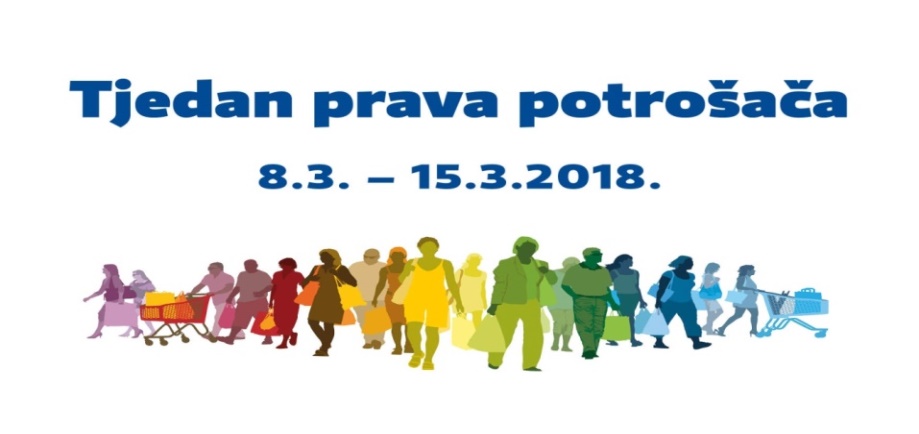 POZIV OBRTNICIMA NA EDUKACIJU O PROPISIMA IZ PODRUČJA PRAVA POTROŠAČAPovodom Svjetskog dana prava potrošača Hrvatska obrtnička komora zajedno s područnim obrtničkim komorama sudjeluje u njegovom obilježavanju s Ministarstvom gospodarstva, poduzetništva i obrta RH kao glavnim organizatorom i drugim dionicima organiziranjem edukativnih i informativnih aktivnosti u Tjednu prava potrošača u Republici Hrvatskoj na regionalnoj i središnjoj razini.Događanje uključuje edukaciju za Vas gospodarstvenike o Vašim obvezama i pravima iz područja potrošačkog prava u jutarnjim satima i informiranje građana o njihovim potrošačkim pravima u popodnevnim satima.  PRIJAVITE SE ZA EDUKACIJU PUTEM LINKA NA DNU OVOG POZIVA. Događanja se održavaju u slijedećim gradovima Čakovec, 8. ožujka (10:00 – 13:45, Zgrada Scheier, Matice hrvatske 1)Slavonski Brod, 9. ožujka (10:00 – 13:30, Hrvatska gospodarska komora - Županijska komora Slavonski Brod, Matije Mesića 9) Vinkovci, 10. ožujka (10:00 – 13:00, Velika županijska vijećnica, Glagoljaška 27)Pula, 12. ožujka (10:00-13:00, Hrvatska gospodarska komora - Županijska komora Pula, Carrarina 5)Zadar 13. ožujka (10:00-13:00, Hrvatska gospodarska komora - Županijska komora Zadar, Špire Brusine 16)Dubrovnik 14. ožujka (10:00-13:00, Hotel Kompas, Ul. kardinala Stepinca 21).Točan program događanja s mjestom održavanja kao i web obrazac za prijavu za edukaciju nalazi se na https://www.mingo.hr/page/tjedan-prava-potrosaca DODATNE INFORMACIJE MOŽETE DOBITI I U HRVATSKOJ OBRTNIČKOJ KOMORI, SVOJIM PODRUČNIM OBRTNIČKIM KOMORAMA I UDRUŽENJIMA OBRTNIKA.